ESRA HIZIR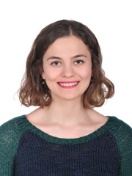 esrahizir91@gmail.com0536 587 97 06Avcılar/ISTANBUL EĞİTİMEylül 2016 - Günümüz              Bilgi Üniversitesi Klinik Psikoloji Yüksek Lisans, Çocuk/Ergen Alt   Dalı  Eylül 2010 - Kasım 2015	Boğaziçi Üniversitesi, Sosyoloji (GPA: 3.38/4.00)                                                                           Şubat 2014 - Haziran 2014    	Univerza v Ljubljani, Sosyoloji                                                                         Erasmus Öğrenci Değişim Programı Eylül 2006 - Haziran 2010 	Adnan Menderes Anadolu Lisesi PROJELERHaziran 2017 – Günümüz          İstanbul Bilgi Üniversitesi, Psikoterapi Araştırma Laboratuvarı, Araştırma Asistanı, Asst. Prof. Dr. Sibel HalfonMart 2016 - Haziran 2016	“Çevresel Etkiler ve Okul Öncesi Dönemde Çocuk Gelişim”                                                     Veri Kodlayıcı, Epigenetik LaboratuarıOcak 2016 - Ağustos 2016	“Sosyal Kategorizasyon Algısının Gelişimi”                                                    Deney Yürütücüsü, Bebek ve Çocuk Gelişimi LaboratuarıOcak 2016 – Ağustos 2016	“Erken Çocuklukta Sosyal-Duygusal Gelişim”                                                    Veri Kodlayıcı, Gelişim LaboratuarıSERTİFİKALAREylül 2016 - Günümüz             ‘İÜTF Sanat Psikoterapileri Eğitim Programı’ Eğitim Asistanı                                    Ekim 2015- Haziran 2016         Dans ve Hareket Terapisi Yöntemleri Sertifika ProgramıMimar Sinan Güzel Sanatlar Üniversitesi ve Safir Danışmanlık    Merkezi tarafından düzenlenmiştir. Nisan 2016 	III. Bilgi Psikoloji Günleri, Oyun Terapisi Atöly “Theraplay” Psy.Şeyda ÖzdalgaNisan 2016 			DIR Floortime Başlangıç Kursu Bebek ve çocukların gelişim ve değerlendirilmesini desteklemede çok yönlü sistem.Nisan 2016			II. Koç Psikoloji Günleri, Beden Odaklı Dışavurumcu SanatAtölyesiBihter Yasemin KayaMart 2016			“I. Ulusal Şiddet  ve Tramvayı Önleyici  Çalışmalar Kongresi”Aralık  2015 	                          “Kararlı Kararsızlık”, Kontakt Doğaçlama Atölyesi                                                   Defne ErdurŞubat 2015			Ezilenlerin Tiyatrosu Atölyesi Aylin Vartanyan ve Jale KarabekirSosyal  dönüşümü sağlamada dramayı araç olarak alan Agusto Boal teknikleri.Eylül 2010 - Ocak 2011	            Yaratıcı Drama Kursu,  BÜ Eğitim Araştırma Kulübü                                                   Hasan Nami Güner                                                  GÖNÜLLÜK PROJELERİKasım 2015 - Günümüz	Maya Vakfı/ Project Lift , Gönüllü                                                                           Travma mağduru çocuklar ile dışavurumcu sanat terapileri Eylül 2015 - Günümüz		Balfolk İstanbul Topluluğu, Kurucu ve Dans Eğitmeni Avrupa Halk Dansları Haziran 2015 – Günümüz          Boğaziçi Ayvalık Yaz/Kış Okulu, Gönüllü Dans Atölyesi Yürütücüsü                                                          Yazları 1 ay kışları 2 hafta olmak üzere düzenli olarak Ayvalık’ta çocuklar için sürmekte olan proje.                  Eylül 2014 – Nisan 2015 	Türkiye Gençlere Yeniden Özgürlük Vakfı, Gönüllü                  Sosyal olrak dezavantajlı olan çocuk grupları ile dışavurumcu sana atölyeleri YABANCI DİLİngilizce 	Advanced, English Proficiency Test (BUEPT), Boğaziçi ÜniversitesiFranızca	B1Kürtçe 	A1BİLGİSAYARMicrosoft Office, SPSSHOBİLERDans, Resim, Yüzme, Koşma, YogaKİŞİSEL BİLGİLERDoğum Tarihi: 03.09.1991Ehliyet: B ( Şubat, 2014) 